Guía de MatemáticaSemana 17 Segundos Medios (ecuaciones de 2ºgrado)PROFESORAS:  Lorena Palma - Gladys Espinosa - Jorge LiberonaFecha: Semana del 26 de octubre al 30 de octubre del 2020Oa 03:  Reconocer ecuaciones de segundo grado, para represéntalas en una función cuadrática Objetivo de la clase: Comprender y aplicar el concepto de ecuaciones cuadráticas. Identificar coeficientes numéricosECUACIÒN DE SEGUNDO GRADOUna ecuación cuadrática o de segundo grado es aquello en la cual la incógnita aparece con un exponente dos, como máxima potencia. En su forma más simple se representa como: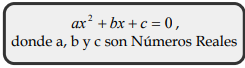 Los coeficientes de la ecuación cuadrática son a, b y c A: Coeficiente del término de grado 2B: Coeficiente del término de grado 1C: Coeficiente del término: libre, independiente, etcEjemplo;               A=7                                           B=-12              C= 3Nota:  -    Para encontrar los coeficientes a, b y c la ecuación debe estar ordenada Siempre el coeficiente “A” debe ser positivo, en caso contrario se multiplica toda la igualdad por -1 (para resolverla) Ejemplo:  /.-1                                   A =2    , b =1    ,c=-7ActividadIdentifica los coeficientes a, b y c en cada ecuación:                     1)            a=                     b=                    c=                     2)             a=                    b=                     c=                     3)              a=                    b=                    c=                    4)                      a=                    b=                    c=El siguiente esquema muestra los distintos tipos de ecuaciones cuadráticas:                                            General:       ejemplo: Completa     (a                        Particular: 0       ejemplo:      (a=1)                                                                                                                                                                                                                             Binomial:   (c=0)    ejemplo:            (c=0)Incompleta             (a                                                                  Pura:           (b  ejemplo :           (b=0)ActividadIdentifica los coeficientes a, b y c e indica su nombre (recuerda ordenarla)1)  2)  3)  4)  5)  6)  Expresa cada ecuación en la forma e identifícala:Resolución de ecuaciones de segundo grado incompleta puraPara resolver una ecuación de segundo grado incompleta pura, se despeja la incógnita y se extrae raíz cuadrada a toda la igualdad, es decir:Ejemplo.     ,.se despeja la incógnita el 4 este negativo pasa positivo                         /             aplicamos a toda la igualdad                                                                  quedan dos soluciones     2 y -2                             Actividad; Resuelve las siguientes ecuaciones incompletas pura                 Ticket de salida para los alumnos que no ingresan a clases online   identifica los coeficientes a,b y c    2) Resuelve                Enviar las guías a los siguientes correos :              gladys.espinoza@liceo-victonrinolastarria.cl               lopag16@hotmail.com     jorge.liberona@liceo-victorinolastarria.cl 